International stævnerapport, Danmark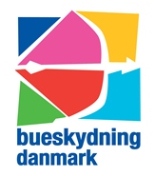 Dato:_______________Holdleder: ________________________________________StævneoplysningerStævneoplysningerRekorderRekorderRekorderType stævne(EM, VM, JC, GP, andet)Ved rekorder medsendes en kopi af denne rapport til Bueskydning Danmarks sekretariat , vedlagt skydesedler eller resultatlister.Det er holdlederens ansvar at sikre opfølgning på anmeldelse af internationale rekorder inden 10 dage!Ved rekorder medsendes en kopi af denne rapport til Bueskydning Danmarks sekretariat , vedlagt skydesedler eller resultatlister.Det er holdlederens ansvar at sikre opfølgning på anmeldelse af internationale rekorder inden 10 dage!Ved rekorder medsendes en kopi af denne rapport til Bueskydning Danmarks sekretariat , vedlagt skydesedler eller resultatlister.Det er holdlederens ansvar at sikre opfølgning på anmeldelse af internationale rekorder inden 10 dage!Hvor, landVed rekorder medsendes en kopi af denne rapport til Bueskydning Danmarks sekretariat , vedlagt skydesedler eller resultatlister.Det er holdlederens ansvar at sikre opfølgning på anmeldelse af internationale rekorder inden 10 dage!Ved rekorder medsendes en kopi af denne rapport til Bueskydning Danmarks sekretariat , vedlagt skydesedler eller resultatlister.Det er holdlederens ansvar at sikre opfølgning på anmeldelse af internationale rekorder inden 10 dage!Ved rekorder medsendes en kopi af denne rapport til Bueskydning Danmarks sekretariat , vedlagt skydesedler eller resultatlister.Det er holdlederens ansvar at sikre opfølgning på anmeldelse af internationale rekorder inden 10 dage!Stævnet vedrører(Ungdom, senior, begge)Danske rekorder, kryds afJaNejStævnet vedrører(Ungdom, senior, begge)Danske rekorder, kryds afDisciplin(Skive, felt)Kopi af skydesedlersendt til Bueskydning DanmarkJaNejDisciplin(Skive, felt)Kopi af skydesedlersendt til Bueskydning DanmarkStævne datoerStævne datoerResultatliste sendt til Bueskydning DanmarkJaNejStævne datoerStævne datoerResultatliste sendt til Bueskydning DanmarkOff. træning, datoEuropæiske rekorder, kryds afJaNejOff. træning, datoEuropæiske rekorder, kryds afSidste konkurrence datoArrangøren gjort opmærksom på detJaNejSidste konkurrence datoArrangøren gjort opmærksom på detAntal konkurrencedage, inkl. off. træningAnmeldt til WAEJaNejAntal konkurrencedage, inkl. off. træningAnmeldt til WAERejseoplysningerRejseoplysningerVerdensrekorder, kryds afJaNejRejseoplysningerRejseoplysningerVerdensrekorder, kryds afUdrejsedato (flertallet, hvis ikke samlet rejse)Arrangøren gjort opmærksom på detJaNejUdrejsedato (flertallet, hvis ikke samlet rejse)Arrangøren gjort opmærksom på detHjemrejsedatoAnmeldt til WA (Inden 10 dage!)JaNejHjemrejsedatoAnmeldt til WA (Inden 10 dage!)DeltageroplysningerDeltageroplysningerDeltageroplysningerDeltageroplysningerAntal aktiveAntal aktiveAntal ledere, trænere, VIP’s, medical, mm.Antal ledere, trænere, VIP’s, medical, mm.